Warszawa, 15 października 2020 r. 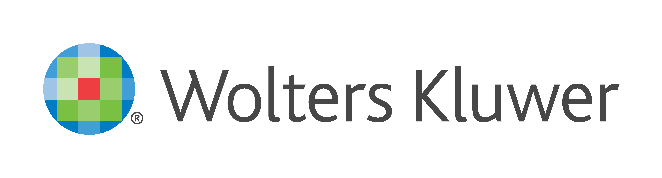 Najnowsza edycja konkursu Rising Stars! Młodzi prawnicy walczą o tytuł Lidera jutraTrwa IX edycja prestiżowego konkursu Rising Stars Prawnicy – Liderzy jutra 2020 organizowanego przez Wolters Kluwer Polska. Kapituła konkursu wyłoni młodych prawników wyróżniających się wiedzą merytoryczną, pracą na rzecz państwa prawa i społeczeństwa oraz kreatywnością i wykorzystaniem nowych technologii w pracy. Czekamy na zgłoszenia!Konkurs skierowany jest do młodych prawników, którzy 31 października 2020 r. nie ukończyli 35. roku życia. Wśród kryteriów oceny znalazły się również działalność pro bono, dbanie o jakość stanowienia i stosowania prawa oraz osiągnięcia naukowe i innowacyjność.Do udziału w konkursie Rising Stars zapraszamy zarówno prawników pracujących w kancelariach, jak i w firmach oraz innych podmiotach (np. w samorządzie terytorialnym czy organizacjach pozarządowych).– Czas pandemii jest bardzo wymagający dla wszystkich branż, w tym dla sektora prawniczego. Według niedawnego raportu Future Ready Lawyer znacznie przyspieszy technologiczna transformacja środowiska prawniczego i wdrażanie rozwiązań LegalTech. Z tego powodu tegoroczna edycja konkursu będzie wyjątkowa, ale jak zawsze wyłoni kreatywne i pracowite talenty, które nadają ton segmentowi LEGAL – komentuje Włodzimierz Albin, prezes Wolters Kluwer Polska.Zgłoszenia do 31 październikaSpośród nadesłanych zgłoszeń kapituła konkursu wyłoni 35 nominowanych. Następnie jury wybierze 10 laureatów, którzy otrzymają tytuł „Rising Star Prawnika – Lidera jutra 2020”. Jury konkursu zastrzega sobie prawo przyznania 5 nagród specjalnych spośród zgłoszonych kandydatów. Przypominamy, że laureatką VIII edycji konkursu została mec. Monika Horna-Cieślik pracująca w Fundacji Dajemy Dzieciom Siłę.Zgłoszenia kandydatów można przesyłać do 31 października 2020 r. Statuetki Rising Stars zostaną wręczone podczas uroczystej gali, która odbędzie się w grudniu w Warszawie.Organizatorem tegorocznej edycji konkursu jest Wolters Kluwer Polska. Patronem medialnym wydarzenia jest Dziennik Gazeta Prawna.Więcej informacji o konkursie >>Kontakt dla mediów:
Anna Sławatyniec
Kierownik projektów marketingowych
Wolters Kluwer Legal & Regulatory Poland
tel.: +48 600-025-717